U. C. S. N.     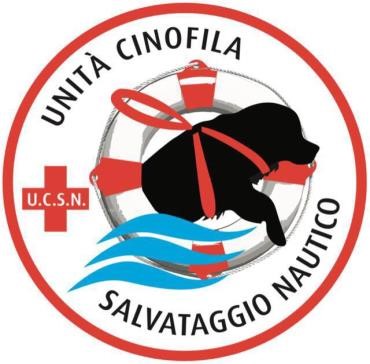 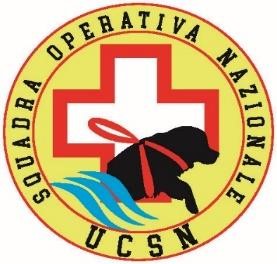               Scuola Unità Cinofila di Salvataggio Nautico                               RICHIESTA DI  ADESIONE Il sottoscritto  	_____ nato a  prov.  Stato  __ il  	residente in  	 	____________prov.__ via  	 	____________nr. Civ________CAP____________  tel. Abitaz.  	__________________cellulare 	____________________ Cod. fiscale______________ 	e-mail  	_ 	 CHIEDE  di entrare a far parte del Gruppo di unità cinofile di salvataggio nautico denominato UCSN dichiara di aver preso visione dello Statuto e del Regolamento, si impegna a condividere gli scopi ed a osservare le norme statutarie e regolamentari nonché le disposizioni emanate dal Consiglio o dalla assemblea. Dichiara inoltre di essere a conoscenza che la presente richiesta non è vincolante e che sarà convalidata solamente in seguito al versamento della quota sociale che il Consiglio stabilirà di anno in anno. Con la presente  AUTORIZZO L’Associazione a trattare i miei dati personali: raccogliere, registrare, organizzare, elaborare e conservare. Autorizzo inoltre l’associazione a poter pubblicare foto proprie e del proprio cane nel sito istituzionale, su facebook, volantini e manifesti. Questi dati sono inseriti nel nostro sistema e vengono trattati da personale autorizzato per la gestione organizzativa, amministrativa del servizio (socio-assistenziale,sportivo,ricreativo,culturale,ecc…)  da art.15 a 22 del regolamento 2016/679Il sottoscritto______________________________________ esprime il proprio consenso per il trattamento dei propri dati personali per le finalità sopra riportate.Fucecchio li ____________________                                      Firma _______________________________ Sede: Via di Porto di Cavallaia 78/c – 50054 Fucecchio (FI) Tel.+39 320 0159027  Mail: ucsnnazionale@gmail.com – Web: www.ucsnnazionale.com U. C. S. N.                   Scuola Unità Cinofila di Salvataggio Nautico                       Dati personali del socio e del cane     SOCIO 	 	 	 	 	 	    CANE       COGNOME_______________________________                 RAZZA _____________________________       PROVINCIA _______________________________                ___________________________________       Data _____________________  	 	                     Firma ______________________________ Sede: Via di Porto di Cavallaia 78/c – 50054 Fucecchio (FI) Tel.+39 320 0159027  Mail: ucsnnazionale@gmail.com – Web: www.ucsnnazionale.com       NOME __________________________________        NOME _____________________________       NATO A _________________________________        DETTO _____________________________       NATO IL _________________________________        NATO IL ____________________________       RESIDENTE _______________________________        SESSO _____________________________       CAP  __________________ 	 	 	        TATUAGGIO/CHIP/PEDIGREE NR. 